C.L.G. CHILL CHARTHA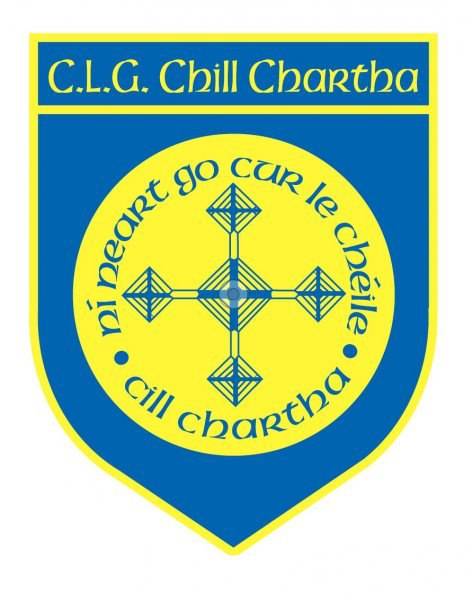    MOTIONS FOR AGM 2021Motion 1: _______________________________________________________________________________________________________________________________________________________________________________________________________Motion 2: _______________________________________________________________________________________________________________________________________________________________________________________________________Motion 3: _______________________________________________________________________________________________________________________________________________________________________________________________________Motion 4: _______________________________________________________________________________________________________________________________________________________________________________________________________Motion 5: ______________________________________________________________________________________________________________________________________________________________________________________________________------------------------------------------------------------------------------------------------------------------------------------Submitted by:Members Name: _______________________ Members Signature: ________________________